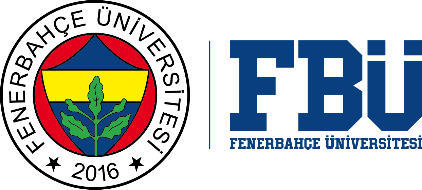 FENERBAHÇE UNIVERSITY GRADUATE SCHOOLDETERMINING AN ADVISOR                                                                                                                                                                         …../…../20…. Recommended Thesis/Term Project Advisor	 Name Surname:                                                                                          Signature: Head of Department                                                       Approved /            Not ApprovedName Surname:                                                                                         Signature:	  STUDENT INFORMATION STUDENT INFORMATIONName SurnameStudent IDName of DepartmentName of ProgramLevel of Program         Master’s (Non-Thesis)             Master’s  (Thesis)	     DoctoratePhone NumberEmail Address